Solicitud simplificada de cooperación a distancia sobre COVID-19Formulario de solicitud de cooperación técnica entre pares sobre cuestiones relacionadas con la COVID-19 en materia de protección social, trabajo y empleoInstrucciones para rellenar este formularioAVISO IMPORTANTE:Este formulario sólo se aplica a la movilización de expertos procedentes de instituciones públicas para responder a las cuestiones de la pandemia COVID-19 relacionadas con la protección social, el trabajo y el empleo. El apoyo elegible se limita a actividades individuales implementadas a distancia, como la capacitación, el asesoramiento de expertos y la revisión de documentos. En el formulario figura una lista de los tipos de actividades que reciben apoyo de SOCIEUX+. La lista no es exhaustiva. Se alienta a las instituciones y los interlocutores sociales interesados a que se pongan en contacto directo con el equipo de SOCIEUX+ o con la delegación de la Unión Europea en su país. Las actividades apoyadas por SOCIEUX+ en el marco de la respuesta de la Cooperación Internacional y Desarrollo de la Unión Europea (UE) a la pandemia son limitadas en tiempo y volumen de trabajo. En principio, se puede movilizar hasta das expertas e expertos de la administración pública, las instituciones o los organismos con mandato de la UE para apoyar una actividad. SOCIEUX+ también puede movilizar a expertas e expertos que trabajen con los interlocutores sociales de los Estados miembros de la UE. Las actividades apoyadas por SOCIEUX+ se basan en un enfoque entre pares para la obtención de resultados. Esto implica un compromiso necesario y la apropiación de las actividades por parte de las instituciones asociadas o solicitantes.Para una cooperación técnica estructurada con múltiples actividades con SOCIEUX+, consulte nuestra “Guía para instituciones e interlocutores sociales en países socios” y presente un formulario de “Solicitud estándar de asistencia técnica” disponible en: http://socieux.eu/es/solicita-asistencia-tecnica/Sólo se puede implementar una acción de cooperación técnica por institución a la vez, es decir, simultáneamente. Se puede considerar una nueva solicitud una vez que se hayan cerrado con éxito todas las acciones anteriores con la institución. Por lo tanto, SOCIEUX+ sólo aprobará una única solicitud de implementación a la vez. Si se presenta más de una solicitud, consultaremos con su institución para priorizar o fusionar estas solicitudes en una única acción de cooperación técnica. En todo caso, una acción no puede incluir más de cuatro (4) actividades a corto plazo.Rellenando este formularioEl presente formulario de solicitud puede ser cumplimentado en inglés, francés, español o portugués. Podrá seguir las instrucciones paso a paso, indicadas en cursiva y en azul, las cuales podrán ser eliminadas en la versión final.En cada una de las casillas a rellenar se incluye una indicación del tamaño máximo del texto. Si envía su solicitud por correo electrónico puede adjuntar la documentación que considere pertinente e importante para la evaluación de su solicitud. Presentación de solicitudesLos formularios de solicitud deben presentarse directamente a SOCIEUX+: requests@socieux.eu. También se recomienda que las solicitudes se presenten paralelamente a la Delegación de la UE en su país, que podrá ser consultada en la verificación de elegibilidad y pertinencia de la solicitud. Una vez recibida la solicitud, el equipo SOCIEUX+ se pondrá en contacto con la institución solicitante para formular los detalles del apoyo que se prestará.Si tiene alguna duda, contacte con nuestro equipo a través de la siguiente dirección: contact@socieux.eu¡Esperamos poder colaborar con su institución! 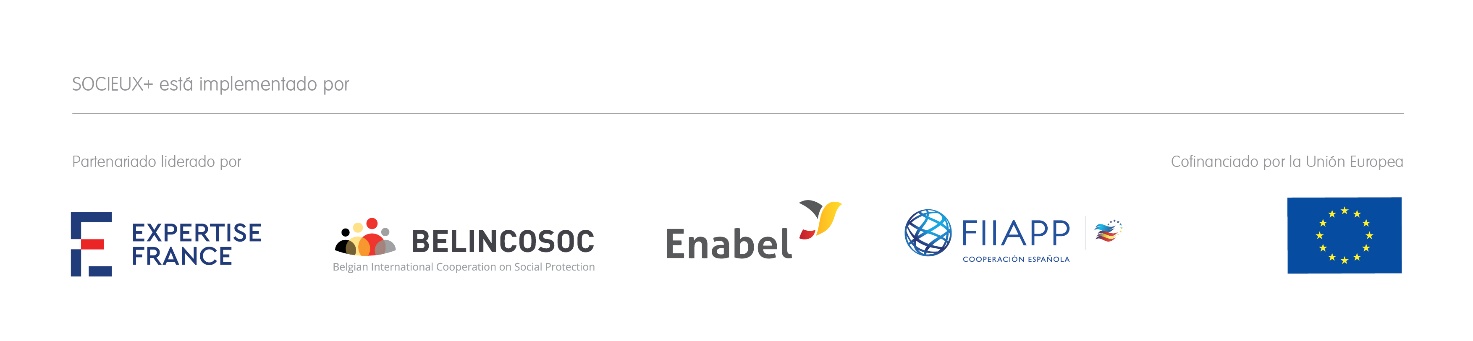 Institución solicitanteDatos de contactoIndique los datos de contacto de la persona de la institución solicitante que servirá como contacto principal/punto focal ce para la evaluación de la solicitud. Indique también los datos de contacto de la persona de la institución beneficiaria que autorizó la solicitud. Si los datos de contacto de la persona que autoriza son los mismos que los de la persona de contacto, por favor deje la columna correspondiente en blanco.Mandato institucionalDescriba el mandato (misión, visión, situación legal y mandato, etcétera) de su institución y la función que desempeña en el marco político e institucional de su país. Por favor, no exceda las 300 palabras.Acción propuestaTítulo propuestoPor favor, no exceda las 50 palabras.Áreas de asistenciaSOCIEUX+ reporta sobre subáreas específicas de intervención relacionadas con la protección social, el trabajo y el empleo. La siguiente lista, no exhaustiva, se deriva de la taxonomía de la Organización Internacional del Trabajo (OIT). Indique en la Tabla 1: Área(s) de asistencia de la acción propuesta al menos una (1) y un máximo de tres (3) áreas que la acción propuesta debe cubrir.Vinculación con la respuesta nacional a COVIDEl apoyo de SOCIEUX+ en el marco de la crisis de la pandemia COVID-19 requiere alinearse con las políticas y medidas nacionales adoptadas por los gobiernos centrales y locales y los interlocutores sociales para hacer frente a la crisis. El equipo SOCIEUX+ también requiere la aprobación de la Comisión Europea para iniciar novas acciones. Por favor, indique muy brevemente la relación entre la acción propuesta y la respuesta nacional, local o de su organización a la crisis.Propósito de la acciónResultados previstosPor favor, no exceda las 150 palabras.ProductosDescriba los productos que espera que le aporten los experto/as movilizado/as al final de la acción propuesta. Si no está seguro de los productos necesarios para alcanzar sus resultados previstos, nuestra equipa le ayudarán a definirlos.  Por favor, no exceda las 250 palabras.Tipo de intervenciónSOCIEUX+ sólo puede proporcionar cooperación técnica de corto plazo entre pares. Por otro lado, únicamente podemos movilizar expertas e expertos para la cooperación a distancia debido a las actuales restricciones asociadas a la crisis de la pandemia COVID-19. Por estas razones, las actividades que podemos ofrecer son limitadas.La Tabla 2 proporciona la lista de actividades remotas que SOCIEUX+ ofrece actualmente en el marco de la crisis. La tabla también incluye los días laborables máximos por tipo de actividad y una lista no exhaustiva de los requisitos para la ejecución satisfactoria de las actividades. Por favor, indique en la tabla abajo el tipo de actividad que su organización propone para lograr los resultados descritos arriba.Experiencia requeridaPerfil de las expertas y expertosPara sus acciones, SOCIEUX+ moviliza fundamentalmente expertas y expertos de agencias públicas o delegadas de la UE y de sus Estados miembros. Con ello se pretende garantizar que la cooperación técnica brindada se base en intercambios inter pares y sea apropiada para su institución. Describa, en la medida de lo posible, el perfil de las expertas y expertos que necesitaría para alcanzar los resultados esperados de la acción propuesta. En cualquier caso, el perfil se desarrollará con la ayuda de SOCIEUX+ en estrecha colaboración con su institución. Posibles instituciones colaboradoras¿Conoce alguna institución de la UE o de su región cuya experiencia sea especialmente interesante y útil para la acción propuesta? En caso afirmativo, indíquenos el nombre y el país de dicha instituciónTabla 1: Áreas de asistencia de la acción propuesta (por favor seleccione un máximo de 3 áreas)Tabla 2: Tipo(s) de actividades a distancia de la acción propuesta (por favor, seleccione un máximo de 1 tipo de actividad)Institución de apoyo (si procede)Si la actividad propuesta se va a realizar con el apoyo de una tercera organización/institución (internacional especializada), por favor proporcione los datos de contacto de la persona que debe servir de punto focal para la evaluación o la solicitud. Tenga en cuenta que el apoyo de SOCIEUX+ no puede reemplazar o duplicar el apoyo de una tercera organización/institución.Papel de apoyoPor favor, describa brevemente:Cómo la institución de apoyo respaldó la presentación de esta solicitud.El papel que tendrá la institución de apoyo en la actividad propuesta.La forma en que la acción propuesta será complementaria de las actividades de la institución de apoyo.   Por favor, no exceda las 450 palabras.SOBRE SOCIEUX+La Unión Europea (UE) promueve y mantiene diálogos sobre la protección social y las políticas de empleo inclusivas con un número cada vez mayor de países socios. Esta línea se ha visto confirmada en la Comunicación de la Comisión Europea (CE) COM (2016) 740 final, «Propuesta para un Nuevo Consenso Europeo en materia de Desarrollo. Nuestro Mundo, nuestra Dignidad, nuestro Futuro». Por otro lado, un número significativo de actividades relacionadas con estos ámbitos son financiadas en distintos países por la cooperación europea mediante instrumentos geográficos o temáticos. Sin embargo, se ha observado cierta carencia respecto a la cooperación técnica de corto plazo y basada en el aprendizaje entre pares. SOCIEUX+, iniciativa de la Unión Europea para la protección social, el trabajo y el empleo, responde a esta carenciaSOCIEUX+, la Iniciativa de la UE para la protección social, el trabajo y el empleo (en lo sucesivo, «la Iniciativa» o «SOCIEUX+») es un instrumento de cooperación horizontal establecido y cofinanciado por la UE (a través de la Dirección de Cooperación y Desarrollo de la Comisión Europea, EuropeAid), Francia, España y Bélgica; e implementada por un consorcio de cuatro miembros: Expertise France, líder del consorcio, la Fundación Internacional y para Iberoamérica de Administración y Políticas Públicas (FIIAPP), Cooperación Internacional Belga para la Protección Social (BELINCOSOC) y Cooperación Técnica Belga (BTC).El objetivo general de la Iniciativa es extender y mejorar el acceso a oportunidades de empleo y a sistemas de protección social integradores en los países socios. Su objetivo específico es fortalecer las capacidades de los países socios para mejorar el diseño y la implementación de políticas de empleo y sistemas de protección social inclusivos, efectivos y sostenibles, brindando expertise europeo de calidad y a corto plazo a través del aprendizaje entre pares.SOCIEUX+ reconoce el impacto de la protección social y el empleo en la reducción de la pobreza y la vulnerabilidad, apoya los esfuerzos de los gobiernos socios para promover sistemas de empleo y protección social sostenibles e inclusivos y complementa los esfuerzos realizados en el marco de otras iniciativas de la Unión Europea.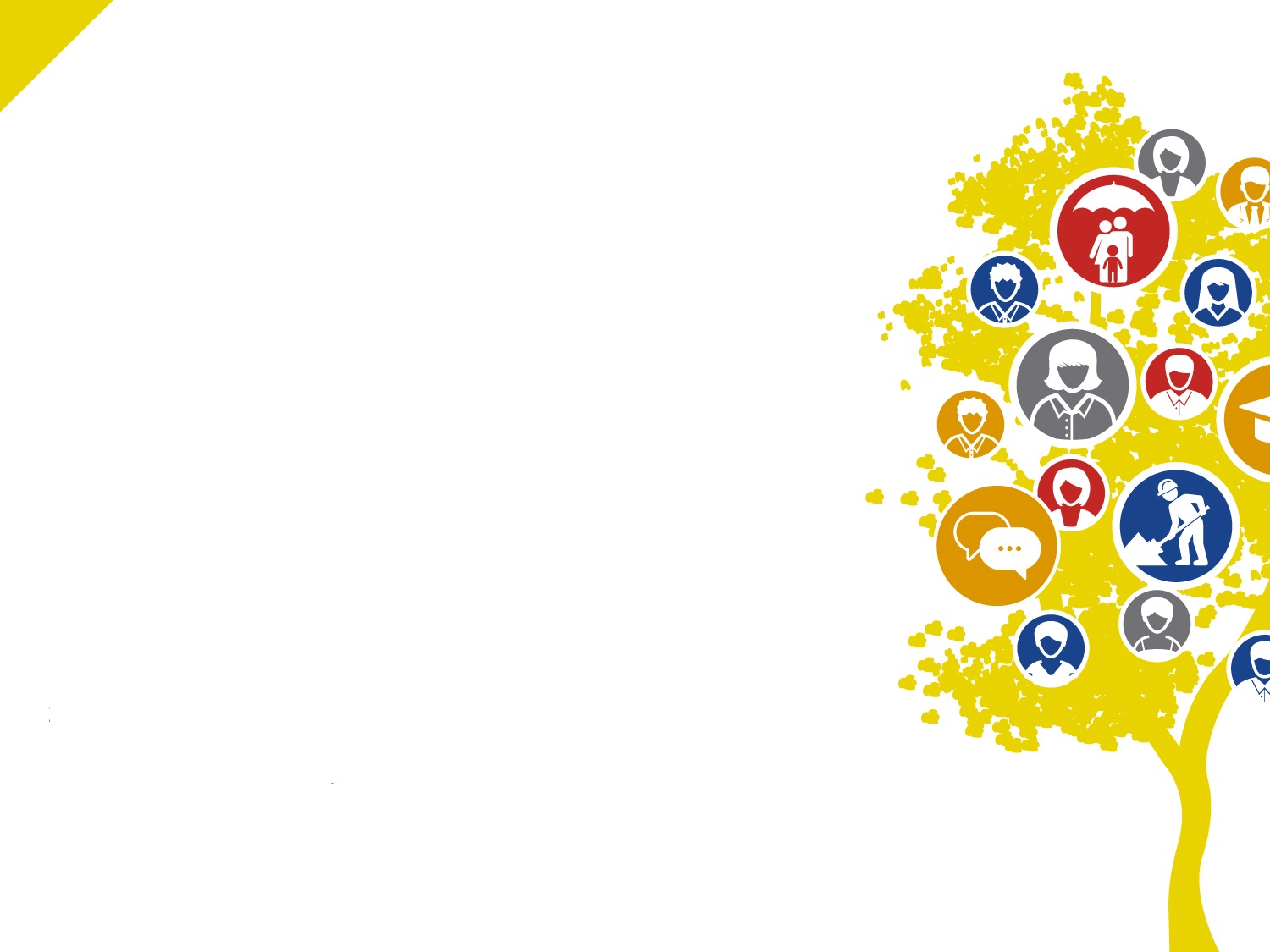 Esta Iniciativa es una ampliación de SOCIEUX, Expertise de la UE en Protección Social para la Cooperación al Desarrollo, puesto en marcha en 2013Síganos en: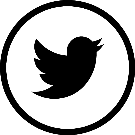 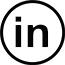 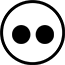 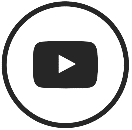 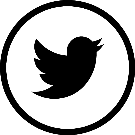 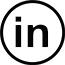 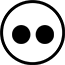 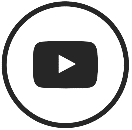 Persona que autorizaPersona de contacto (punto focal)Tratamiento (Sr., Sra.)NombreApellidosNombre de la instituciónDepartamentoCargo/puesto que ocupaDirección (calle/número/número de la oficina)PoblaciónProvincia/CondadoPaísNúmero de teléfonoDirección de correo electrónicoFirma de la persona que autoriza:Fecha:Tipo de respuesta	Vinculación☐ Anticipación y prevención de pandemias☐ Detección temprana de casos y nuevas amenazas☐ Contención de los casos☐ Control de la propagación☐ Mitigación del impacto☐ OtrosTrabajo☐ Trabajo decente☐ Futuro del trabajoEmpleo:☐ Empleo informal☐ Empleo joven☐ Empleos verdes☐ Política de empleo☐ Servicios de empleo☐ Trabajo forzado☐ Mercado laboral☐ Política laboral☐ Medios de subsistencia/ actividades generadoras de ingresosTrabajadores/as:☐ Trabajadores con discapacidades☐ Mujeres trabajadorasCondiciones laborales☐ Condiciones del empleo☐ Protección de la maternidad☐ Calidad de vida laboral☐ Entorno de trabajo☐ Organización del trabajo Relaciones laborales☐ Organizaciones de empleadores☐ Diálogo social☐ SindicatosDerecho laboral☐ Legislación laboral☐ Normas del trabajoProtección socialAsistencia social:☐ Planes de garantía del empleo☐ Sistemas de renta mínima garantizadaSeguridad Social: Prestaciones por discapacidad	 Prestaciones por accidente de trabajo	 Prestaciones familiares (incluidas las prestaciones por hijos/becas familiares/transferencias monetarias)	 Seguro de salud	 Prestaciones por maternidad	 Prestaciones de vejez	 Sistema de pensiones	 Financiación de la seguridad social	 Legislación de seguridad social	 Política de seguridad social	 Prestaciones por supervivencia	 Prestación por desempleoServicios sociales: Acceso a servicios de salud	 Acceso a la educación	 Acceso a otros servicios sociales básicos Acceso a la Educación y formaciónFormación: ☐ Orientación profesional☐ Formación profesional☐ Cualificación profesional☐ Aprendizaje permanente Desarrollo Social y Económico☐ Colaboración público-privada Economía☐ Economía informalDerechos humanos☐ Discriminación☐ Derechos económicos y sociales☐ Igualdad de género☐ Derechos del niño☐ Derechos de las personas con discapacidad N.   Gobierno y Administración Pública☐ Administración del trabajo e inspección☐ Administración de la Seguridad Social e inspecciónAcceso a la Salud☐ Discapacidades☐ Política sanitaria☐ Atención médica☐ Seguridad y salud laboral☐ RehabilitaciónTecnología☐ Tecnologías de la información y la comunicaciónGestión☐ Gestión de los recursos humanos y Desarrollo Estadística☐ Estadísticas del trabajo☐ Estadísticas de la Seguridad SociaInvestigación☐ Análisis de datos☐ Recopilación de datos☐ Encuesta☐ ProyeccionesTipo de actividad Enfoque/metodología	Requisitos para las instituciones asociadas y/o las delegaciones de la UEMáximo de días laborables☐ Asesoramiento de expertos, coaching y consultoría sobre cuestiones técnicas específicas ☐ Revisión de estrategia, políticas de planificación, documentos de regulación y planificación Contribuciones a la redacción de documentación relacionada con:☐ estrategia, ☐ política de planificación☐ regulación☐ planificación ☐ presupuestoAnálisis de documentación Intercambio de correo electrónico y entrevistas a distancia TeleconferenciasFormulación de recomendaciones (por escrito o verbalmente)Perfil de los expertosRecopilación de la documentación pertinente15Contribuciones a los eventos:☐ mesas redondas☐ talleres y seminarios temáticosPreparación de agenda día si es necesarioPreparación de material de apoyo (notas de sesiones temáticas)Participación a través de teleconferenciaRedacción de nota conceptual para el eventoLista de grupos destinatarios y participantesLogística localLogística para teleconferenciasSeguimiento de los cuestionarios de retroalimentación de los asistentes Coordinación de los actores interesados10☐ Capacitaciones técnicas ☐ Seminarios de formación para formadoresPreparación de herramientas y materiales de capacitaciónEntrega a través de seminarios webGrabación de las capacitacionesFormación por medio de blogs, correo electrónico y teleconferenciasSólo en casos excepcionales: Utilización de facilitadores locales para la facilitación de los cursos de capacitación in situ y la recopilación de retroalimentaciónLo mismo que arriba para las contribuciones a los eventos, y además:Evaluación de las necesidades de capacitaciónIdentificación y supervisión de los facilitadores locales Evaluación de los productos y servicios de los facilitadores locales20☐ Contribuciones a la evaluación de lagunas y necesidades para la creación de capacidadesPreparación de los instrumentos de evaluación Acompañamiento de las evaluacionesAnálisis y compilación de resultados y formulación de recomendacionesIntercambio de correo electrónico y entrevistas a distancia Sólo en casos excepcionales: Utilización de facilitadores locales para la recopilación de datos, organización de consultas locales y compilación de retroalimentaciónLo mismo que arriba para las capacitaciones, y además:Redacción de Términos de ReferenciaDefinición de los entregables15Tratamiento (Sr., Sra.)NombreApellidosNombre de la instituciónDepartamentoCargo/puesto que ocupaDirección (calle/número/número de la oficina)PoblaciónProvincia/CondadoPaísNúmero de teléfonoDirección de correo electrónico